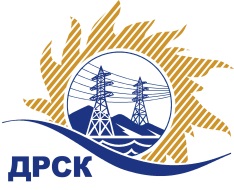 Акционерное Общество«Дальневосточная распределительная сетевая  компания»ПРОТОКОЛ № 347  /МР -ВПЗакупочной комиссии по запросу котировок в электронной форме, участниками которого могут быть только субъекты малого и среднего предпринимательства «Источники бесперебойного питания»(закупка 91 раздела 1.2., 2.2.2. ГКПЗ 2019 г.)№ ЕИС – 31907695726 МСПСПОСОБ И ПРЕДМЕТ ЗАКУПКИ: ‒	Запрос котировок в электронной форме, участниками которого могут быть только субъекты малого и среднего предпринимательства: «Источники бесперебойного питания»Плановая стоимость закупки: 1 778 082.41 руб. без учета НДС. Закупка 91.1 ГКПЗ 2019 г.КОЛИЧЕСТВО ПОДАННЫХ ЗАЯВОК НА УЧАСТИЕ В ЗАКУПКЕ: 2 (две) заявки.КОЛИЧЕСТВО ОТКЛОНЕННЫХ ЗАЯВОК: 0 (ноль) заявок.ВОПРОСЫ, ВЫНОСИМЫЕ НА РАССМОТРЕНИЕ ЗАКУПОЧНОЙ КОМИССИИ: О рассмотрении результатов оценки ценовых частей заявокО признании заявок соответствующими условиям Документации о закупкеО ранжировке заявокО выборе победителя закупкиВОПРОС №1. О рассмотрении результатов оценки ценовых частей заявок УчастниковРЕШИЛИ:Признать объем полученной информации достаточным для принятия решения.Принять к рассмотрению ценовых части заявок следующих участников:ВОПРОС №2. О признании заявок соответствующими условиям Документации о закупкеРЕШИЛИ:	Признать ценовые части заявки 105290/ООО «ЦСП», 105387/ООО «АДЕНСО»  удовлетворяющими по существу условиям Документации о закупке и принять ее к дальнейшему рассмотрению.ВОПРОС №3. О ранжировке заявок РЕШИЛИ:Утвердить ранжировку заявок:ВОПРОС №4. О выборе победителя закупки РЕШИЛИ:Признать Победителем закупки Участника, занявшего 1 (первое) место в ранжировке по степени предпочтительности для Заказчика: ООО «АДЕНСО» ИНН/КПП 2543034140/ 254301001 ОГРН 1132543018959 с ценой заявки не более 1 519 399,47 руб. без НДС. Срок поставки: до 30.06.2019. Условия оплаты: в течение 30 (тридцати) календарных дней с даты подписания товарной накладной (ТОРГ-12) или Универсального передаточного документа (УПД) на основании счета, выставленного Поставщиком. Срок действия оферты: в течение 90 календарных дней с даты вскрытия конвертов (12.04.2019).Инициатору договора обеспечить подписание договора с Победителем не ранее чем через 10 (десять) календарных дней и не позднее 20 (двадцати) календарных дней после официального размещения итогового протокола по результатам закупки, с учетом результатов преддоговорных переговоров (в случае проведения таковых), в том числе получение положительного экспертного заключения/согласования в части ценообразующих документов в соответствии с действующим у Заказчика Регламентом согласования ценообразующей документации (при условии наличия данного требования в ЛНД(А) Заказчика).Победителю закупки в срок не позднее 3 (трех) рабочих дней с даты официального размещения итогового протокола по результатам закупки обеспечить направление по адресу, указанному в Документации о закупке, информацию о цепочке собственников, включая бенефициаров (в том числе конечных), по форме и с приложением подтверждающих документов согласно Документации о закупке.Секретарь Закупочной комиссии 1 уровня 		                                   М.Г. ЕлисееваИгнатова Т.А.397-307г.  Благовещенск____.05.2019№п/пИдентификационный номер УчастникаДата и время регистрации заявки12.04.2019 07:37105290/ООО «ЦСП»12.04.2019 08:35105387/ООО «АДЕНСО»№п/пДата и время регистрации заявокНаименование Участника, его адрес, ИНН и/или идентификационный номерИтоговая цена заявки, руб. без НДС112.04.2019 07:37105290/ООО «ЦСП»1 673 790,00212.04.2019 08:35105387/ООО «АДЕНСО»1 519 399,47Место в ранжировке (порядковый № заявки)Дата и время регистрации заявкиНаименование, адрес и ИНН Участника и его идентификационный номерИтоговая цена заявки, 
руб. без НДС Возможность применения приоритета в соответствии с 925-ПП1 место12.04.2019 08:35105387/ООО «АДЕНСО»1 519 399,47Нет2 место12.04.2019 07:37105290/ООО «ЦСП»1 673 790,00Нет